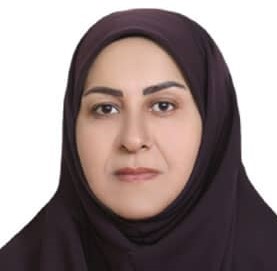 استادیار دانشکده مدیریت و حسابداری- دانشگاه تهرانناهید نادری بنیتلفن دفتر:  +98 (21)پست الکترونیکی: n.naderi.b@ut.ac.irتحصیلاتPh.D ,1392,مدیریت آموزشی,دانشگاه اصفهان
M.S,1386,مدیریت آموزشی,اصفهان
کارشناسی,1384,علوم تربیتی- گرایش مدیریت و برنامه ریزی آموزشی,اصفهان
زمینههای تخصصیو حرفهایسوابق کاري و فعالیت های اجراییفعالیت های علمیمقالات- ارائه چارچوب یادگیری متناسب برای شرکتهای دانش بنیان: پژوهشی با رویکرد فراترکیب. جوان بخت علیرضا  جوان بخت, نادری بنی ناهید, باباشاهی جبار, صفایی موحد سعید (1402)., فصلنامه آموزش و توسعه منابع انسانی, 10(39), 79-111.

- Identifing the antecedents and consequences of critical thinking with cognitive education method in students. Farzinmajd Atefeh, Naderibeni Nahid, Khanifar Hossein, Fereidouni Somieh (2023)., journal of Adolescent and Youth Psychological Studies, 4(8).

- ارائه مدل شایستگی های شناختی مدیران مدارس ابتدائی. خنیفر حسین, پورکریمی جواد, تلخابی محمود, نادری بنی ناهید, موسوی سیده مهسا (1402)., مدیریت بر آموزش سازمان ها, 12(2), 63-90.

- شناسایی شایستگی‌های شناختی مدیران مدارس ابتدایی. موسوی سیده مهسا, خنیفر حسین, پورکریمی جواد, تلخابی محمود, نادری بنی ناهید (1402)., فصلنامه تازه های علوم شناختی, 25(2).

- The Effect of Sustainable Educational Leadership on Employees Productivity With The Mediating Role of Psychological Empowerment. Naderibeni Nahid, Mohebi Mohammadmehdi, Hashemi Masoumeh, ابراهیمی صلاح الدین (2023)., School Administration, 11(1), 190-211.

- ارائه الگوی ساختاری - تفسیری رهبری زیبایی شناختی در آموزش عالی. زارعی سمیه, نادری بنی ناهید, زارعی متین حسن (1401)., مطالعات رفتار سازمانی, 11(3), 123-152.

- ارائه چارچوب رهبری مبتنی بر بخشش. نادری بنی ناهید, طاهری فاطمه, جندقی غلامرضا, یوسف زاده سعید (1401)., مطالعات رفتار سازمانی, 11(2).

- Subjective well-being in the relationship between workaholism and workplace incivility: the moderating role of gender. Taheri Fateme, Naderibeni Nahid, Mirzamani Azam (2022)., Journal of Organizational Effectiveness-People and Performance, 2022(2022).

- تدوین الگوی مشارکت دستگاهها و نهادها با نظام تعلیم و تربیت رسمی و عمومی ( مطالعه ای به روش فراترکیب). رشیدی علی, رحمتی محمدحسین, خنیفر حسین, نادری بنی ناهید (1401)., مطالعات آموزشی و آموزشگاهی, 11(1).

- مدل رهبری آموزشی مبتنی بر زیبایی‌شناختی در نظام آموزش عالی ( مورد مطالعه: دانشگاه‌های دولتی ایران). زارعی سمیه, نادری بنی ناهید, زارعی متین حسن (1401)., فصلنامه علمی پژوهشی مدیریت سازمان های دولتی, 10(2).

- The sustainable development goals and policy capacity: a case study of performance-based budgeting implementation in Iran. Mirzamani Azam, Naderibeni Nahid, Mohammadian Hanieh (2021)., International Journal of Environmental Science and Technology, ---(---).

- Designing a tourism business model on block chain platform. Aghaei Hamidreza, Naderibeni Nahid, Karimi Asef (2021)., Tourism Management Perspectives, 39(8), 100845.

- مدل شایستگی ها و توانایی های مدیران میانی آموزش و پرورش: پژوهشی آمیخته. خنیفر حسین, ابراهیمی صلاح الدین, سعادت سارا, نادری بنی ناهید, سیفی علی (1400)., مطالعات آموزشی و آموزشگاهی, 10(1).

- مدیران مدارس: شایستگی، دانش، توانایی و مهارتها و ارائه مدل. خنیفر حسین, نادری بنی ناهید, ابراهیمی صلاح الدین, فیاضی بی بی مرجان, رحمتی محمدحسین (1399)., رهیافتی نو در مدیریت آموزشی, 11(45).

- تدوین چارچوبی برای سنجش کیفیت ادراک شده از خدمات آموزشی. نادری بنی ناهید, غفاری محمد, امدادی حمیده, فرمانی مهدی (1399)., مطالعات برنامه ریزی آموزشی - دانشگاه مازندران با همکاری انجمن آموزش عالی ایران, 9(17).

- شناسایی مؤلفه های توسعه حرفه ای مدیران مدارس ابتدایی استان قم. نادری بنی ناهید, خنیفر حسین, رحمتی محمدحسین, عابدی تراب رضا (1399)., مطالعات آموزشی و آموزشگاهی, 9(22).

- تأثیر صلاحیتهای مربیگری مدیران روی مدیریت مشارکتی مدارس شهرستان نهاوند. نادری بنی ناهید, مرادیانی لیلا, باقری راغب قدرت اله, ابراهیمی صلاح الدین (1399)., School Administration, 8(1).

- Providing an entrepreneurial research framework in an entrepreneurial university. Naderibeni Nahid, Salamzadeh Aidin, Radovic Markovic Mirjana (2020)., International Review, 8(1-2), 43-56.

- شناسایی شایستگی های مدیران مدارس جهت استفاده در کانون ارزیابی. خنیفر حسین, نادری بنی ناهید, ابراهیمی صلاح الدین, فیاضی بی بی مرجان, رحمتی محمدحسین (1398)., School Administration, 7(1).

- تحقیقات دیداری : آوای عکس و تفسیر عکس روش شناسی نوین در  مطالعات فرهنگ سازمانی. نادری بنی ناهید (1397)., مدیریت فرهنگ سازمانی, 16(4).

- تاثیر زیرساختهای فناوری بر قابلیت پاسخگویی به محیط با تاکید بر نقش میانجی تسهیم دانش( مورد مطالعه دانشگاههای دولتی قم). نادری بنی ناهید (1397)., نامه آموزش عالی, 11(44), 153-187.

- آسیب شناسی مدارس ابتدایی هوشمند شهر قم براساس مدل سیستم فنی- اجتماعی. نادری بنی ناهید, خنیفر حسین, غفرانی عاطفه (1397)., فصلنامه تعلیم و تربیت, 34(4).

- آسیب‌شناسی مدارس ابتدایی هوشمند شهر قم براساس مدل سیستم فنی- اجتماعی. نادری بنی ناهید, خنیفر حسین, غفرانی عاطفه (1397)., فصلنامه تعلیم و تربیت, 34(4( پیاپی136)), 153-174.

- شناسایی مؤلفه های مؤثر بر مدیریت امنیت اطلاعات در فناوری اطلاعات شرکت نفت فلات قارة ایران. سیف یاسر, نادری بنی ناهید (1396)., Journal of Information Technology Management, 9(4), 851-870.

- بررسی و اولویت بندی عوامل کلیدی موفقیت پروژه های تحقیق و توسعه محصولات هوایی. پویایی ایمان, نادری بنی ناهید (1395)., فصل نامه علمی - ترویجی مدیریت استاندارد و کیفیت, 21(3).

کنفرانس ها- شناسایی مؤلفه ها، پیشایندها و پیامدهای تاب آوری معلم ها در مدرسه. فرزین عاطفه, نادری بنی ناهید (1401)., سومین همایش ملی و اولین همایش بین المللی سرمایه اجتماعی و تاب آوری, 27-27 فروردین, قم, ایران.

- اخلاق در فضای مجازی با تاکید بر برنامه درسی پنهان. نادری بنی ناهید (1399)., سومین همایش ملی دانشگاه اخلاق مدار, 24-24 آبان, تهران, ایران.

- واکاوی استراتژیک نظام آموزشی در پسا کرونا. نادری بنی ناهید (1399)., همایش بین المللی چالش کرونا و زندگی مومنانه, 29-29 شهریور.

- Entrepreneurial University and Sustainable Development”. Naderibeni Nahid (2019)., INTERNATIONAL	ACADEMY	OF	SCIENCE,	TECHNOLOGY, ENGINEERING	AND	MANAGEMENT, 26-27 September, Dubai, United Arab Emirates.

- مدرسه، سرمایه اجتماعی و امنیت. نادری بنی ناهید, پورزنجانی پگاه, فراهانی امین (1397)., امنیت و سرمایه اجتماعی, 25-25 فروردین, قم, ایران.

- PRESENTING A FRAMEWORK FOR FORESIGHT IN EDUCATION. Naderibeni Nahid (2018)., 5th International Conference on  Education and Social Sciences 5-7 February 2018- Istanbul, Turkey, 5-7 February, İSTANBUL, Turky.

- ارتقاء و گسترش فرهنگ کار ضرورتی برای تحقق اقتصاد مقاومتی. نادری بنی ناهید, آقایی حمید رضا (1395)., پنجمین همایش ملی و  چهارمین همایش بین المللی مهارت آموزی و اشتغال, 18-18 تیر, تهران, ایران.

- بررسی تاثیر کیفیت خدمات بر رضایت مشتریان بانک سپه اصفهان بر اساس مدل سرکوال. مینیاتور سجادی امین, نادری مهابادی محمد, نادری بنی ناهید (1394)., اولین کنفرانس ملی مدیریت راهبردی خدمات, 28-28 شهریور, نجف آباد, ایران.

- ارائه مدلی در جهت ارتقاء کیفیت خدمات مشتریان بانک سپه شهر اصفهان. مینیاتور سجادی امین, نادری مهابادی محمد, نادری بنی ناهید (1394)., اولین کنفرانس ملی مدیریت راهبردی خدمات, 28-28 شهریور, اصفهان, ایران.

- بالندگی و یادگیری سازمانی در سازمانهای خدماتی. رحیمی مینا, نادری بنی ناهید (1394)., اولین کنفرانس ملی مدیریت راهبردی خدمات, 28-28 شهریور, اصفهان, ایران.

- مدیریت استراتژیک فناوری اطلاعات و تاثیر تکنولوژی بر نیروی انسانی در سازمانها. محمدی میترا, حاتم زاده سعید, نادری بنی ناهید (1394)., اولین کنفرانس ملی مدیریت راهبردی خدمات, 28-28 شهریور, اصفهان, ایران.

- ضرورت تعیین اثربخشی دوره های آموزشی در سازمانهای خدماتی. رحیمی مینا, نادری بنی ناهید (1394)., اولین کنفرانس ملی مدیریت راهبردی خدمات, 28-28 شهریور, نجف آباد, ایران.

کتب - دانشگاه کارافرین. نادری بنی ناهید (1397).

- درآمدی بر مدارس هوشمند- آسیبها و راهکارها. غفرانی عاطفه, نادری بنی ناهید, خنیفر حسین (1397).

- مربیگری و ارشاد در سازمانها. نادری بنی ناهید (1396).

- سیاستگذاری در آموزش وپرورش. نادری بنی ناهید, نوروزی رضا علی, سیادت سید علی (1393).

مجلاتپایان نامه ها و رساله ها- ارائه مدل آموزش مبتنی بر نظریه شناختی با تاکید برتقویت  تفکر انتقادی در دانش آموزان مدارس متوسطه، عاطفه فرزین مجد، ناهید نادری بنی، دکتری،  1402/4/6 

- طراحی الگوی شایستگی های شناختی مدیران مدارس ابتدائی؛ مورد مطالعه: مدارس شهر زنجان، سیده مهسا موسوی، ناهید نادری بنی، دکتری،  1402/4/17 

- مدل اثربخشی آموزش و پرورش در بستر بلاک چین، رسول دهقان صایین، ناهید نادری بنی، کارشناسی ارشد،  1402/11/10 

- ارائه چارچوب رهبری مبتنی بر بخشش، سعید یوسف زاده، ناهید نادری بنی، دکتری،  1401/6/29 

- ارائه مدل آموزش  هوشمند بومی در شرایط بحران ( مورد مطالعه مقطع ابتدایی)، سارا الماسی زاده، ناهید نادری بنی، دکتری،  1401/6/27 

- طراحی و اعتبارسنجی مدل مفهومی  کیفیت خروجی های پیوسته و مهارت آموزان دانشگاه فرهنگیان در سطح ملی، بهنام جعفری مجد، ناهید نادری بنی، دکتری،  1401/11/26 

- طراحی الگوی  آموزش مجازی دانشگاهی در افغانستان و اعتبار بخشی آن، محمدشاه صدیق، ناهید نادری بنی، دکتری،  1401/11/26 

- تدوین الگوی مشارکت دستگاهها و نهادها با نظام تعلیم و تربیت رسمی عمومی در تحقق اهداف سند تحول بنیادین  ، علی رشیدی، ناهید نادری بنی، دکتری،  1400/7/12 

- مدل رهبری آموزشی مبتنی بر زیبایی شناسی در دانشگاه، سمیه زارعی، ناهید نادری بنی، دکتری،  1400/11/4 

- مدل کارمندیابی مبتنی بر افزایش قابلیت استخدام پذیری در موسسات کاریابی، امیر زارعیان جهرمی، ناهید نادری بنی، دکتری،  1399/7/30 

- بررسی و اولویت بندی عوامل موثر بر چابکی یادگیری معلمان مدارس ابتدایی قم، ابوالفضل نصراللهی، ناهید نادری بنی، کارشناسی ارشد،  1399/7/22 

- شناسایی عوامل مؤثر بر رهبری آموزشی پایدار، فاطمه جاپلقی، ناهید نادری بنی، کارشناسی ارشد،  1399/7/21 

- بررسی تاثیر عملکرد راهبران آموزشی در فرآیند یاددهی یادگیری از دیدگاه معلمان مقطع ابتدایی مدارس روستایی استان قم، حسین کرمی، ناهید نادری بنی، کارشناسی ارشد،  1399/7/21 

- نقش رهبری آموزشی در رفتار فرااجتماعی معلمان، سیدمهدی ناظری، ناهید نادری بنی، کارشناسی ارشد،  1399/7/20 

- تاثیر نمایش خلاق بر تاب آوری دانش آموزان دختر 10تا12سال شهر بادرود، منصوره عرب خراسانی، ناهید نادری بنی، کارشناسی ارشد،  1399/7/19 

- تأثیر رهبری آموزشی پایدار بر بهره‌وری معلمان با نقش میانجی توانمندسازی روانشناختی (موردمطالعه:مدارس استان قم) ، معصومه هاشمی، ناهید نادری بنی، کارشناسی ارشد،  1399/7/19 

- بررسی نگرش کارکنان به مدیریت زنان.مورد مطالعه : کارکنان شرکت ملی پالایش و پخش فرآورده های نفتی ایران، هاجر خالقی وند، ناهید نادری بنی، کارشناسی ارشد،  1399/12/25 

- نیازسنجی و ارائه الگوی آموزشی مهارت محور جهت توانمندسازی کارگزاران حج و زیارت، داود خدری دهقی، ناهید نادری بنی، کارشناسی ارشد،  1399/12/24 

- ارائه چهار چوبی  برای  حوزه علمیه توانمند سازی، محمدرضا درامامی، ناهید نادری بنی، کارشناسی ارشد،  1399/12/24 

- "تحلیل ظرفیت خط‌ مشی گذاری در توسعه کیفی آموزش‌وپرورش"، مصطفی شعبان، ناهید نادری بنی، کارشناسی ارشد،  1399/12/24 

- امکان سنجی پذیرش سیستم آموزش الکترونیکی شخصی سازی شده در دوره ابتدایی، امید رضایی، ناهید نادری بنی، کارشناسی ارشد،  1399/11/21 

- ارائه الگوی یادگیری در شرکت های دانش بنیان مبتنی بر رویکرد سینرگوژی، علیرضا جوان بخت، ناهید نادری بنی، دکتری،  1399/11/2 

- ارزیابی دانش و مهارت نومعلمان . برای حصول به اهداف سند تحول آموزش و پرورش مطالعه موردی آموزش و پرورش قم، مهدی بلوکی کورنده، ناهید نادری بنی، کارشناسی ارشد،  1398/7/9 

- تدوین چارچوب شایستگی های یادگیرندگان برای هزاره نوین، فائزه هاتف نیا، ناهید نادری بنی، کارشناسی ارشد،  1398/6/25 

- شایستگی‌های فردی و اجتماعی و تأثیر آن بر سرمایه اجتماعی :موردمطالعه:مدارس  متوسطه شهر قم ، زینب وزیری اقدم، ناهید نادری بنی، کارشناسی ارشد،  1398/6/13 

- بررسی ابعاد کیفیت ادراک شده از خدمات آموزشی از دیدگاه دانش آموزان موسسات آموزشی کنکور شهر تهران، حمیده امدادی، ناهید نادری بنی، کارشناسی ارشد،  1398/4/25 

- طراحی الگوی توسعه حرفه ای مدیران آموزشگاهی در افق 1404 با رویکرد آینده پژوهانه (مورد مطالعه مدیران مقطع ابتدائی )، رضا عابدی تراب، ناهید نادری بنی، دکتری،  1398/3/21 

- تحلیل نقش رویکردهای مدیریت کلاس بر سطح تفکر انتقادی دانشجویان پردیس فارابی قم، سیده منیژه هاشمی، ناهید نادری بنی، کارشناسی ارشد،  1398/2/4 

- طراحی  الگوی شایستگی  جهت استفاده در کانون ارزیابی مدیران آموزش و پرورش، صلاح الدین ابراهیمی، ناهید نادری بنی، دکتری،  1398/11/24 

- شناسایی مؤلفه‌های مؤثر بر سواد رسانه‌ای دبیران درس "تفکر و سواد رسانه‌ای " (موردمطالعه :معلمان پایه دهم شهر قم) ، مائده انوری زارچ، ناهید نادری بنی، کارشناسی ارشد،  1398/11/1 

- شناسایی مؤلفه‌های چابکی یادگیری دانش آموزان مورد مطالعه :مدارس ابتدایی قم، خدیجه مهاجرنیا، ناهید نادری بنی، کارشناسی ارشد،  1398/10/24 

- آسیب شناسی درس پژوهی در مدارس ابتدایی کاشان، ایمان خدمتی بیدگلی، ناهید نادری بنی، کارشناسی ارشد،  1397/6/21 

- بررسی تاثیر روش تدریس باران دریادگیری بر تئوری ذهن و عملکرد اجرایی دانش آموزان مقطع ابتدایی شهرستان بومهن، فاطمه علی پور، ناهید نادری بنی، کارشناسی ارشد،  1397/6/21 

- نقش مولفه های رهبری معنوی بر توسعه هم افزایی تیمی از دیدگاه اعضای هیات علمی دانشگاه های قم، ریحانه گل وردی، ناهید نادری بنی، کارشناسی ارشد،  1397/6/20 

- بازنگری و طراحی مجدد رشته کارشناسی ارشدمدیریت منابع انسانی اسلامی، امیر زارع رعدابادی، ناهید نادری بنی، کارشناسی ارشد،  1397/12/26 

- مقایسه انگیزه درونی دانش آموزان ایرانی ,مهاجران افغانی و عراقی و رابطه آن با عملکرد معلمان (مورد مطالعه مدارس مقطع متوسطه دوم شهر قم)، زهرا کاظمی، ناهید نادری بنی، کارشناسی ارشد،  1397/12/14 

- شناسایی شایستگی های معاونان پرورشی جهت توسعه سرمایه اجتماعی، فاطمه قدمیاری، ناهید نادری بنی، کارشناسی ارشد،  1397/11/30 

- تاثیر مربیگری بر توسعه مدیریت دانش معلمان ابتدایی مدارس آموزش و پرورش، عباس عامری پور، ناهید نادری بنی، کارشناسی ارشد،  1397/11/29 

- شناسایی راهبردهای آموزشی معلمان در تقویت سرمایه اجتماعی (مورد مطالعه ،مدارس ابتدایی قم)، محمد موحدی قمی، ناهید نادری بنی، کارشناسی ارشد،  1397/11/17 

- میزان مهارت های کوانتومی مدیران آموزشی و تاثیر آن بر عملکرد شغلی آنها، فاطمه سامانی، ناهید نادری بنی، کارشناسی ارشد،  1396/9/27 

- ارزیابی صلاحیت های حرفه ای معلمان مدارس استثنایی شهر تهران و ارائه راهکارهایی برای بهبود، ادریس فتحی، ناهید نادری بنی، کارشناسی ارشد،  1396/6/28 

- شناسایی موانع ارتباطی میان دبیران و دانش آموزان متوسطه اول و ارائه راهکار، فاطمه نجفی، ناهید نادری بنی، کارشناسی ارشد،  1396/6/21 

- شناسایی مولفه های موثر بر مدیریت امنیت اطلاعات در فناوری اطلاعات شرکت نفت فلات قاره ایران ، یاسر سیف، ناهید نادری بنی، کارشناسی ارشد،  1396/12/9 

- تحلیل صلاحیت های مربیگری مدیران مدارس و نقش آن در مدیریت مشارکتی، لیلا مرادیانی، ناهید نادری بنی، کارشناسی ارشد،  1396/11/24 

- مطالعه و تحلیل روش ارزشیابی کیفی (توصیفی) در مدارس ابتدایی همدان، حسین یغمایی کبیر، ناهید نادری بنی، کارشناسی ارشد،  1396/11/24 

- بررسی نقش میانجی ادراک از محیط کلاس بر رابطه بین آموزش ترغیبی و هیجان های تحصیلی مورد مطالعه دانش آموزان دختر پایه نهم شهر اصفهان، مریم اسدی مبارکه، ناهید نادری بنی، کارشناسی ارشد،  1395/7/7 

- بررسی رابطه خوش بینی علمی با اشتیاق شغلی، رضایت شغلی و رفتار شهروندی سازمانی معلمان مدارس ابتدایی شهر کوهدشت ، سامان تیموری، ناهید نادری بنی، کارشناسی ارشد،  1395/7/7 

- مطالعه وضعیت سواد اطلاعاتی مدیران مدارس ابتدایی و رابطه آن با هوش هیجانی آنها، الهام خودستانی، ناهید نادری بنی، کارشناسی ارشد،  1395/7/12 

- آسیب شناسی فنی - اجتماعی مدارس ابتدایی هوشمند شهر قم بر اساس مدل سیستم فنی - اجتماعی، عاطفه غفرانی، ناهید نادری بنی، کارشناسی ارشد،  1395/6/31 

- نقش تشویق و تنبیه از دیدگاه معلمان و دانش آموزان مدارس ابتدایی در فرآیند یادگیری (مطالعه موردی: مدارس خصوصی کابل و مدارس خودگردان افغانی های مقیم قم، شهربانو کریمی، ناهید نادری بنی، کارشناسی ارشد،  1395/12/10 

- بررسی تطبیقی مصادیق مصنوعات بشرساز فرهنگی در موسسات آموزش عالی زیرمجموعه حوزه و دانشگاه، زهرا طاهری، ناهید نادری بنی، کارشناسی ارشد،  1395/11/25 

